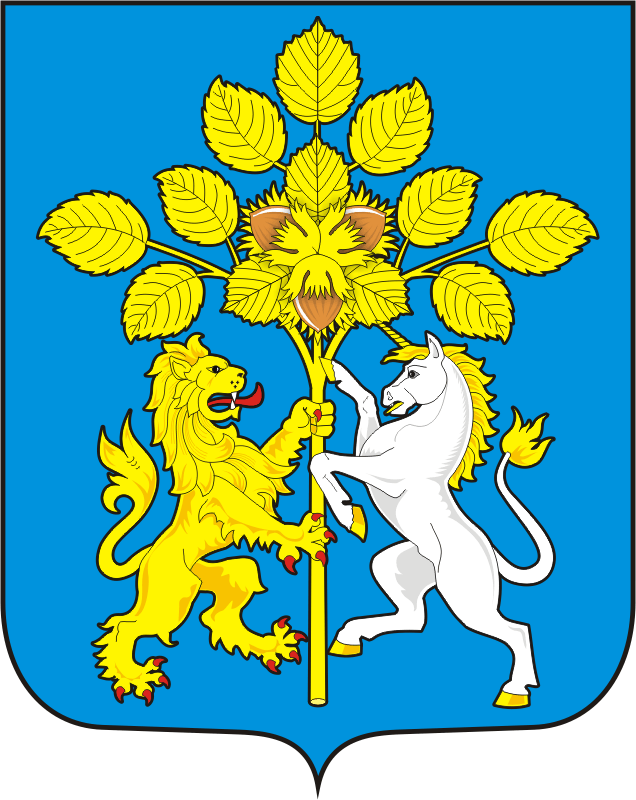 АДМИНИСТРАЦИЯ  СПАССКОГО СЕЛЬСОВЕТА                                  САРАКТАШСКОГО РАЙОНА ОРЕНБУРГСКОЙ ОБЛАСТИП О С Т А Н О В Л Е Н И Е _________________________________________________________________________________________________________ 16.03.2020 				с.  Спасское			        № 24-пОб утверждении Порядка исполнения бюджета Спасского сельсовета по расходам и источникам финансирования дефицита бюджета  Спасского сельсовета    В соответствии с Бюджетным кодексом Российской Федерации, решением Совета депутатов Спасского сельсовета от 26.06.2019 № 148 «Об утверждении Положения о бюджетном процессе в МО Спасский сельсовет Саракташского района Оренбургской области»:    1.  Утвердить Порядок исполнения бюджета Спасского сельсовета по расходам и источникам финансирования дефицита бюджета Спасского сельсовета (Прилагается).    2. Настоящее постановление вступает в силу с 01 января 2020 года.    3. Контроль за исполнением настоящего постановления возложить на бухгалтера администрации Спасского сельсовета Николаеву С.С. Глава муниципального образования                                              В.А.СпицинПриложение к постановлению администрации Спасского сельсовета от 16.03.2020 № 24-пПОРЯДОКисполнения бюджета Спасского сельсовета по расходам  и источникам финансирования дефицита бюджета Спасского сельсовета	1. Настоящий Порядок разработан в соответствии с Бюджетным кодексом Российской Федерации в целях исполнения бюджета муниципального образования Спасский сельсовет, Положения о бюджетном процессе в МО Спасский сельсовет, утвержденного решением Совета депутатов Спасского сельсовета от 26.06.2019 № 148 и устанавливает порядок исполнения бюджета Спасского сельсовета по расходам и источникам финансирования дефицита  бюджета Спасского сельсовета(далее - Порядок). 	2. Исполнение бюджета  Спасского сельсовета организуется финансовым отделом администрации Саракташского района (далее – финансовый отдел) на основе единства кассы и подведомственности расходов в соответствии со сводной бюджетной росписью бюджета Спасского сельсовета и кассовым планом.	3. Учет операций по расходам бюджета Спасского сельсовета и источникам финансирования дефицита бюджета Спасского сельсовета (далее – расходы), осуществляемым получателями средств бюджета муниципального образования (далее – получатели средств), производится в соответствии с действующим бюджетным законодательством.	4. Исполнение бюджета Спасского сельсовета по расходам предусматривает:          - принятие бюджетных обязательств;	- подтверждение денежных обязательств;	- санкционирование оплаты денежных обязательств;	- подтверждение исполнения денежных обязательств.	5. Принятие бюджетных обязательств предусматривает заключение получателями средств муниципальных контрактов, иных договоров с физическими и юридическими лицами, индивидуальными предпринимателями или принятие бюджетных обязательств в соответствии с законом, иным правовым актом, соглашением. 	Получатели средств при заключении муниципальных контрактов, иных договоров на поставку товаров (выполнение работ, оказание услуг) вправе предусматривать авансовые платежи в соответствии с решением Совета депутатов сельсовета о бюджете муниципального образования на соответствующий финансовый год. 	Принятие бюджетных обязательств получателями средств  осуществляется в пределах бюджетных ассигнований, лимитов бюджетных обязательств, доведенных до него главным распорядителем средств бюджета муниципального образования (далее – главный распорядитель), в ведении которого он находится.        Принятие бюджетных обязательств в части обеспечения выполнения функций получателей средств по поставкам товаров, выполнению работ, оказанию услуг производится в соответствии с утвержденным порядком согласования финансовым управлением заявок на размещение заказов и учета бюджетных обязательств, принимаемых в соответствии с муниципальными контрактами (договорами).	6. Подтверждение денежных обязательств заключается в подтверждении получателями средств обязанности оплатить за счет средств бюджета Спасского сельсовета денежные обязательства в соответствии с платежными и иными документами, необходимыми для санкционирования их оплаты.	Платежные и иные документы представляются получателями средств в финансовое управление  (территориальный орган Федерального казначейства по Оренбургской области) по месту открытия им лицевого счета. 	7. Санкционирование оплаты денежных обязательств производится в форме совершения разрешительной надписи в порядке, установленном финансовым управлением.	8. Подтверждение исполнения денежных обязательств осуществляется на основании платежных документов, подтверждающих списание денежных средств с единого счета бюджета Спасского сельсовета в пользу физических или юридических лиц, индивидуальных предпринимателей, бюджетов бюджетной системы Российской Федерации по исполнению денежных обязательств получателей средств.9. Оплата денежных обязательств производится в порядке поступления платежных и иных документов в пределах остатка средств на едином счете бюджета Спасского сельсовета.10. Платежные и иные документы для санкционирования оплаты денежных обязательств представляются получателями средств в финансовое управление  (территориальные органы Федерального казначейства по Оренбургской области) за 3 рабочих дня до окончания финансового года. 	11. Бюджетные обязательства, санкционированные к оплате, подлежат к оплате до последнего рабочего дня текущего года включительно в пределах остатка средств на едином счете бюджета Спасского сельсовета.	Операции по исполнению бюджета Спасского сельсовета по расходам и источникам финансирования дефицита бюджета Спасского сельсовета завершаются 31 декабря текущего  года.	Бюджетные ассигнования, лимиты бюджетных обязательств и предельные объемы финансирования года прекращают свое действие 31 декабря текущего года.